PRACOVNÝ LIST Z MATEMATIKY  pre3.ročník               Oklamčaková Jana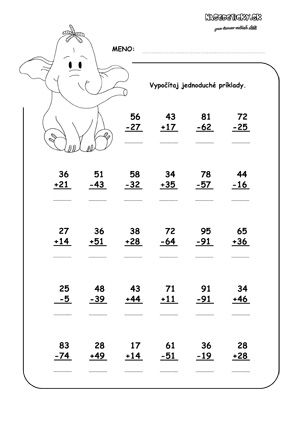 PRACOVNÝ LIST Z MATEMATIKY  pre3.ročník               Oklamčaková Jana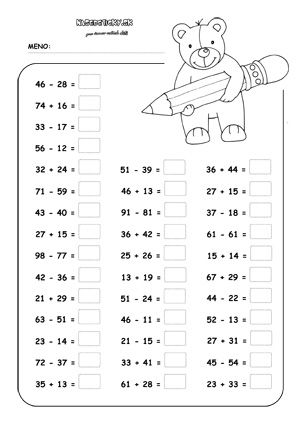 